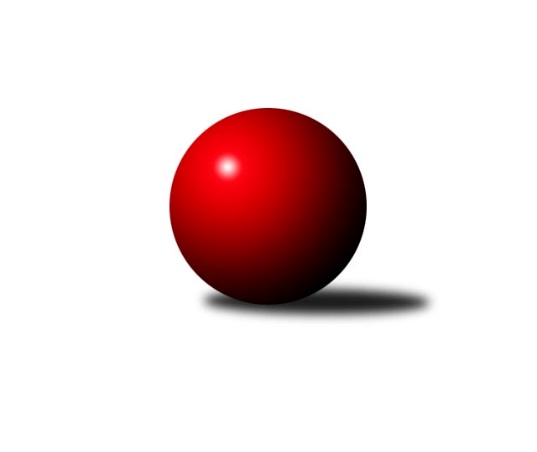 Č.5Ročník 2019/2020	16.7.2024 Východočeský přebor skupina B 2019/2020Statistika 5. kolaTabulka družstev:		družstvo	záp	výh	rem	proh	skore	sety	průměr	body	plné	dorážka	chyby	1.	KK Svitavy A	5	5	0	0	66 : 14 	(33.5 : 16.5)	2772	10	1865	908	28.4	2.	SKK České Meziříčí A	5	4	0	1	56 : 24 	(21.0 : 15.0)	2596	8	1787	810	35.6	3.	TJ Lokomotiva Česká Třebová B	4	3	0	1	44 : 20 	(29.0 : 11.0)	2725	6	1847	878	33.3	4.	SK Solnice B	4	3	0	1	36 : 28 	(16.0 : 14.0)	2537	6	1759	778	44.5	5.	KK Svitavy B	5	3	0	2	42 : 38 	(21.5 : 22.5)	2570	6	1788	782	50	6.	KK V. Mýto B	5	2	1	2	42 : 38 	(14.5 : 15.5)	2533	5	1764	769	37.2	7.	SKP DONAP Kuželky Hradec Králové A	5	2	1	2	34 : 46 	(24.0 : 28.0)	2587	5	1804	783	39.8	8.	KK Zalabák Smiřice B	5	2	0	3	40 : 40 	(11.0 : 13.0)	2533	4	1785	748	53.6	9.	SK Rybník A	5	2	0	3	34 : 46 	(15.0 : 21.0)	2532	4	1763	769	37.6	10.	TJ Start Rychnov nad Kněžnou C	5	2	0	3	32 : 48 	(18.5 : 29.5)	2470	4	1719	751	47	11.	SK Kuželky Přelouč A	5	0	0	5	24 : 56 	(15.5 : 18.5)	2432	0	1688	744	42.8	12.	SKP DONAP Kuželky Hradec Králové B	5	0	0	5	14 : 66 	(14.5 : 29.5)	2544	0	1773	770	47.6Tabulka doma:		družstvo	záp	výh	rem	proh	skore	sety	průměr	body	maximum	minimum	1.	KK Svitavy A	3	3	0	0	38 : 10 	(16.0 : 10.0)	2711	6	2761	2680	2.	TJ Lokomotiva Česká Třebová B	2	2	0	0	28 : 4 	(14.0 : 4.0)	2731	4	2759	2703	3.	KK Zalabák Smiřice B	3	2	0	1	34 : 14 	(4.0 : 2.0)	2600	4	2632	2583	4.	SK Solnice B	2	2	0	0	24 : 8 	(8.0 : 6.0)	2486	4	2542	2430	5.	SK Rybník A	2	2	0	0	24 : 8 	(6.0 : 4.0)	2393	4	2434	2351	6.	TJ Start Rychnov nad Kněžnou C	3	2	0	1	24 : 24 	(13.5 : 16.5)	2517	4	2559	2495	7.	SKP DONAP Kuželky Hradec Králové A	3	1	1	1	18 : 30 	(14.0 : 22.0)	2628	3	2672	2592	8.	SKK České Meziříčí A	2	1	0	1	20 : 12 	(3.0 : 3.0)	2615	2	2684	2546	9.	KK V. Mýto B	2	1	0	1	18 : 14 	(5.0 : 5.0)	2558	2	2573	2543	10.	KK Svitavy B	2	1	0	1	16 : 16 	(11.0 : 13.0)	2626	2	2652	2599	11.	SK Kuželky Přelouč A	2	0	0	2	10 : 22 	(10.5 : 13.5)	2496	0	2556	2435	12.	SKP DONAP Kuželky Hradec Králové B	3	0	0	3	10 : 38 	(9.0 : 21.0)	2559	0	2649	2506Tabulka venku:		družstvo	záp	výh	rem	proh	skore	sety	průměr	body	maximum	minimum	1.	SKK České Meziříčí A	3	3	0	0	36 : 12 	(18.0 : 12.0)	2590	6	2617	2576	2.	KK Svitavy A	2	2	0	0	28 : 4 	(17.5 : 6.5)	2791	4	2821	2760	3.	KK Svitavy B	3	2	0	1	26 : 22 	(10.5 : 9.5)	2552	4	2641	2480	4.	KK V. Mýto B	3	1	1	1	24 : 24 	(9.5 : 10.5)	2520	3	2672	2449	5.	TJ Lokomotiva Česká Třebová B	2	1	0	1	16 : 16 	(15.0 : 7.0)	2722	2	2847	2596	6.	SKP DONAP Kuželky Hradec Králové A	2	1	0	1	16 : 16 	(10.0 : 6.0)	2577	2	2602	2552	7.	SK Solnice B	2	1	0	1	12 : 20 	(8.0 : 8.0)	2563	2	2570	2556	8.	TJ Start Rychnov nad Kněžnou C	2	0	0	2	8 : 24 	(5.0 : 13.0)	2446	0	2562	2330	9.	KK Zalabák Smiřice B	2	0	0	2	6 : 26 	(7.0 : 11.0)	2499	0	2600	2398	10.	SK Kuželky Přelouč A	3	0	0	3	14 : 34 	(5.0 : 5.0)	2411	0	2540	2291	11.	SKP DONAP Kuželky Hradec Králové B	2	0	0	2	4 : 28 	(5.5 : 8.5)	2536	0	2558	2514	12.	SK Rybník A	3	0	0	3	10 : 38 	(9.0 : 17.0)	2578	0	2669	2479Tabulka podzimní části:		družstvo	záp	výh	rem	proh	skore	sety	průměr	body	doma	venku	1.	KK Svitavy A	5	5	0	0	66 : 14 	(33.5 : 16.5)	2772	10 	3 	0 	0 	2 	0 	0	2.	SKK České Meziříčí A	5	4	0	1	56 : 24 	(21.0 : 15.0)	2596	8 	1 	0 	1 	3 	0 	0	3.	TJ Lokomotiva Česká Třebová B	4	3	0	1	44 : 20 	(29.0 : 11.0)	2725	6 	2 	0 	0 	1 	0 	1	4.	SK Solnice B	4	3	0	1	36 : 28 	(16.0 : 14.0)	2537	6 	2 	0 	0 	1 	0 	1	5.	KK Svitavy B	5	3	0	2	42 : 38 	(21.5 : 22.5)	2570	6 	1 	0 	1 	2 	0 	1	6.	KK V. Mýto B	5	2	1	2	42 : 38 	(14.5 : 15.5)	2533	5 	1 	0 	1 	1 	1 	1	7.	SKP DONAP Kuželky Hradec Králové A	5	2	1	2	34 : 46 	(24.0 : 28.0)	2587	5 	1 	1 	1 	1 	0 	1	8.	KK Zalabák Smiřice B	5	2	0	3	40 : 40 	(11.0 : 13.0)	2533	4 	2 	0 	1 	0 	0 	2	9.	SK Rybník A	5	2	0	3	34 : 46 	(15.0 : 21.0)	2532	4 	2 	0 	0 	0 	0 	3	10.	TJ Start Rychnov nad Kněžnou C	5	2	0	3	32 : 48 	(18.5 : 29.5)	2470	4 	2 	0 	1 	0 	0 	2	11.	SK Kuželky Přelouč A	5	0	0	5	24 : 56 	(15.5 : 18.5)	2432	0 	0 	0 	2 	0 	0 	3	12.	SKP DONAP Kuželky Hradec Králové B	5	0	0	5	14 : 66 	(14.5 : 29.5)	2544	0 	0 	0 	3 	0 	0 	2Tabulka jarní části:		družstvo	záp	výh	rem	proh	skore	sety	průměr	body	doma	venku	1.	KK Svitavy A	0	0	0	0	0 : 0 	(0.0 : 0.0)	0	0 	0 	0 	0 	0 	0 	0 	2.	TJ Start Rychnov nad Kněžnou C	0	0	0	0	0 : 0 	(0.0 : 0.0)	0	0 	0 	0 	0 	0 	0 	0 	3.	KK Svitavy B	0	0	0	0	0 : 0 	(0.0 : 0.0)	0	0 	0 	0 	0 	0 	0 	0 	4.	SKP DONAP Kuželky Hradec Králové B	0	0	0	0	0 : 0 	(0.0 : 0.0)	0	0 	0 	0 	0 	0 	0 	0 	5.	SKP DONAP Kuželky Hradec Králové A	0	0	0	0	0 : 0 	(0.0 : 0.0)	0	0 	0 	0 	0 	0 	0 	0 	6.	SKK České Meziříčí A	0	0	0	0	0 : 0 	(0.0 : 0.0)	0	0 	0 	0 	0 	0 	0 	0 	7.	TJ Lokomotiva Česká Třebová B	0	0	0	0	0 : 0 	(0.0 : 0.0)	0	0 	0 	0 	0 	0 	0 	0 	8.	KK Zalabák Smiřice B	0	0	0	0	0 : 0 	(0.0 : 0.0)	0	0 	0 	0 	0 	0 	0 	0 	9.	SK Solnice B	0	0	0	0	0 : 0 	(0.0 : 0.0)	0	0 	0 	0 	0 	0 	0 	0 	10.	KK V. Mýto B	0	0	0	0	0 : 0 	(0.0 : 0.0)	0	0 	0 	0 	0 	0 	0 	0 	11.	SK Rybník A	0	0	0	0	0 : 0 	(0.0 : 0.0)	0	0 	0 	0 	0 	0 	0 	0 	12.	SK Kuželky Přelouč A	0	0	0	0	0 : 0 	(0.0 : 0.0)	0	0 	0 	0 	0 	0 	0 	0 Zisk bodů pro družstvo:		jméno hráče	družstvo	body	zápasy	v %	dílčí body	sety	v %	1.	Vlastimil Krátký 	KK Svitavy A 	10	/	5	(100%)		/		(%)	2.	Zdeněk Dokoupil 	KK Svitavy A 	10	/	5	(100%)		/		(%)	3.	Pavel Klička 	SK Kuželky Přelouč A 	8	/	4	(100%)		/		(%)	4.	Ilona Sýkorová 	TJ Start Rychnov nad Kněžnou C 	8	/	5	(80%)		/		(%)	5.	Jan Brouček 	SKK České Meziříčí A 	8	/	5	(80%)		/		(%)	6.	Ladislav Lorenc 	SKK České Meziříčí A 	8	/	5	(80%)		/		(%)	7.	Josef Širůček 	KK Svitavy B 	8	/	5	(80%)		/		(%)	8.	Lukáš Müller 	SK Rybník A 	8	/	5	(80%)		/		(%)	9.	Jaroslav Hažva 	KK Zalabák Smiřice B 	8	/	5	(80%)		/		(%)	10.	Tomáš Sukdolák 	SK Kuželky Přelouč A 	8	/	5	(80%)		/		(%)	11.	Roman Vrabec 	KK Zalabák Smiřice B 	8	/	5	(80%)		/		(%)	12.	Jiří Hetych ml.	TJ Lokomotiva Česká Třebová B 	6	/	4	(75%)		/		(%)	13.	Michal Dvořáček 	KK Svitavy B 	6	/	4	(75%)		/		(%)	14.	Jiří Bartoníček 	SK Solnice B 	6	/	4	(75%)		/		(%)	15.	Jakub Jirčík 	KK Svitavy A 	6	/	4	(75%)		/		(%)	16.	Jakub Sokol 	TJ Lokomotiva Česká Třebová B 	6	/	4	(75%)		/		(%)	17.	Jan Kmoníček 	TJ Lokomotiva Česká Třebová B 	6	/	4	(75%)		/		(%)	18.	Petr Holanec 	TJ Lokomotiva Česká Třebová B 	6	/	4	(75%)		/		(%)	19.	Jakub Zelinka 	KK Svitavy A 	6	/	4	(75%)		/		(%)	20.	Jan Vaculík 	KK Svitavy B 	6	/	4	(75%)		/		(%)	21.	Milan Novák 	KK Svitavy A 	6	/	4	(75%)		/		(%)	22.	Martin Kozel st.	SK Solnice B 	6	/	4	(75%)		/		(%)	23.	David Štěpán 	SKK České Meziříčí A 	6	/	4	(75%)		/		(%)	24.	Jaroslav Němeček 	SKP DONAP Kuželky Hradec Králové A 	6	/	5	(60%)		/		(%)	25.	Jiří Vaníček 	SK Kuželky Přelouč A 	6	/	5	(60%)		/		(%)	26.	Lukáš Vadlejch 	SKP DONAP Kuželky Hradec Králové A 	6	/	5	(60%)		/		(%)	27.	Jiří Rus 	KK Svitavy B 	6	/	5	(60%)		/		(%)	28.	Petr Dlouhý 	KK V. Mýto B 	6	/	5	(60%)		/		(%)	29.	Jiří Vokřál 	KK Zalabák Smiřice B 	6	/	5	(60%)		/		(%)	30.	Petr Brouček 	SKK České Meziříčí A 	6	/	5	(60%)		/		(%)	31.	Michal Hynek 	KK V. Mýto B 	6	/	5	(60%)		/		(%)	32.	Václav Perchlík st.	KK V. Mýto B 	6	/	5	(60%)		/		(%)	33.	Ondřej Pecza 	KK V. Mýto B 	6	/	5	(60%)		/		(%)	34.	Václav Novotný 	KK Zalabák Smiřice B 	6	/	5	(60%)		/		(%)	35.	Zdeněk Tobiška 	SK Solnice B 	4	/	2	(100%)		/		(%)	36.	Ondřej Brouček 	SKK České Meziříčí A 	4	/	3	(67%)		/		(%)	37.	Miloslav Hýbl 	TJ Lokomotiva Česká Třebová B 	4	/	4	(50%)		/		(%)	38.	Klára Pekařová 	KK Svitavy A 	4	/	4	(50%)		/		(%)	39.	Jaroslav Gütler 	SKP DONAP Kuželky Hradec Králové B 	4	/	4	(50%)		/		(%)	40.	Milan Vošvrda 	SKK České Meziříčí A 	4	/	4	(50%)		/		(%)	41.	Kamil Vošvrda 	SKK České Meziříčí A 	4	/	4	(50%)		/		(%)	42.	Jiří Prokop 	SKP DONAP Kuželky Hradec Králové A 	4	/	4	(50%)		/		(%)	43.	Jiří Klusák 	KK Svitavy A 	4	/	4	(50%)		/		(%)	44.	Tomáš Müller 	SK Rybník A 	4	/	4	(50%)		/		(%)	45.	Pavel Krejčík 	TJ Start Rychnov nad Kněžnou C 	4	/	4	(50%)		/		(%)	46.	Josef Gajdošík 	SK Rybník A 	4	/	4	(50%)		/		(%)	47.	Filip Ivan 	SKP DONAP Kuželky Hradec Králové A 	4	/	5	(40%)		/		(%)	48.	Václav Kolář 	SK Rybník A 	4	/	5	(40%)		/		(%)	49.	Lubomír Šípek 	TJ Start Rychnov nad Kněžnou C 	4	/	5	(40%)		/		(%)	50.	Jan Zeman 	TJ Start Rychnov nad Kněžnou C 	4	/	5	(40%)		/		(%)	51.	Oldřich Hornych 	SKP DONAP Kuželky Hradec Králové B 	4	/	5	(40%)		/		(%)	52.	Adam Mísař 	TJ Lokomotiva Česká Třebová B 	2	/	1	(100%)		/		(%)	53.	Daniel Stráník 	KK V. Mýto B 	2	/	1	(100%)		/		(%)	54.	Josef Ledajaks 	KK V. Mýto B 	2	/	1	(100%)		/		(%)	55.	Zdeněk Číž 	SK Rybník A 	2	/	1	(100%)		/		(%)	56.	Pavel Dymák 	SK Solnice B 	2	/	1	(100%)		/		(%)	57.	Ivana Bartoníčková 	SK Solnice B 	2	/	2	(50%)		/		(%)	58.	Tereza Morávková 	SK Solnice B 	2	/	2	(50%)		/		(%)	59.	Vladimír Sonnevend 	SK Solnice B 	2	/	2	(50%)		/		(%)	60.	Petr Rus 	KK Svitavy B 	2	/	2	(50%)		/		(%)	61.	Miroslav Kolář 	SK Rybník A 	2	/	3	(33%)		/		(%)	62.	Lukáš Umlauf 	TJ Lokomotiva Česká Třebová B 	2	/	3	(33%)		/		(%)	63.	Bohuslav Trejtnar 	SKP DONAP Kuželky Hradec Králové B 	2	/	3	(33%)		/		(%)	64.	Ondřej Číž 	SK Rybník A 	2	/	3	(33%)		/		(%)	65.	Leoš Bartheldi 	KK V. Mýto B 	2	/	4	(25%)		/		(%)	66.	Martin Matějček 	KK Zalabák Smiřice B 	2	/	4	(25%)		/		(%)	67.	Oldřich Krsek 	TJ Start Rychnov nad Kněžnou C 	2	/	4	(25%)		/		(%)	68.	Karel Lang 	SK Kuželky Přelouč A 	2	/	4	(25%)		/		(%)	69.	Jan Zelinka 	KK Svitavy B 	2	/	4	(25%)		/		(%)	70.	Marek Ledajaks 	KK V. Mýto B 	2	/	4	(25%)		/		(%)	71.	Karel Josef 	KK Zalabák Smiřice B 	2	/	4	(25%)		/		(%)	72.	Josef Pardubský 	SKP DONAP Kuželky Hradec Králové B 	2	/	5	(20%)		/		(%)	73.	Václav Buřil 	TJ Start Rychnov nad Kněžnou C 	2	/	5	(20%)		/		(%)	74.	Martin Holý 	SKP DONAP Kuželky Hradec Králové A 	2	/	5	(20%)		/		(%)	75.	Martin Šolc 	SKP DONAP Kuželky Hradec Králové B 	2	/	5	(20%)		/		(%)	76.	Petr Skutil 	SKP DONAP Kuželky Hradec Králové A 	2	/	5	(20%)		/		(%)	77.	Jiří Machač 	SKP DONAP Kuželky Hradec Králové A 	0	/	1	(0%)		/		(%)	78.	Luděk Sukup 	KK Zalabák Smiřice B 	0	/	1	(0%)		/		(%)	79.	Tomáš Štol 	KK Svitavy B 	0	/	1	(0%)		/		(%)	80.	Margita Novotná 	KK Zalabák Smiřice B 	0	/	1	(0%)		/		(%)	81.	Petr Kosejk 	SK Solnice B 	0	/	1	(0%)		/		(%)	82.	Martin Kozel ml.	SK Solnice B 	0	/	2	(0%)		/		(%)	83.	Vít Jireš 	SK Solnice B 	0	/	2	(0%)		/		(%)	84.	Tomáš Jarolím 	SK Kuželky Přelouč A 	0	/	2	(0%)		/		(%)	85.	Jiří Pácha 	TJ Start Rychnov nad Kněžnou C 	0	/	2	(0%)		/		(%)	86.	František Beránek 	SKP DONAP Kuželky Hradec Králové B 	0	/	3	(0%)		/		(%)	87.	Marcel Novotný 	SK Rybník A 	0	/	4	(0%)		/		(%)	88.	Petr Hanuš 	SK Kuželky Přelouč A 	0	/	4	(0%)		/		(%)	89.	David Sukdolák 	SK Kuželky Přelouč A 	0	/	5	(0%)		/		(%)	90.	Ludmila Skutilová 	SKP DONAP Kuželky Hradec Králové B 	0	/	5	(0%)		/		(%)	91.	Jindřich Jukl 	KK Svitavy B 	0	/	5	(0%)		/		(%)Průměry na kuželnách:		kuželna	průměr	plné	dorážka	chyby	výkon na hráče	1.	Svitavy, 1-2	2653	1832	820	42.2	(442.2)	2.	Hradec Králové, 1-4	2634	1810	823	37.5	(439.1)	3.	TJ Lokomotiva Česká Třebová, 1-4	2605	1814	791	44.0	(434.3)	4.	České Meziříčí, 1-2	2593	1788	804	31.0	(432.2)	5.	Smiřice, 1-2	2574	1800	774	51.3	(429.1)	6.	Vysoké Mýto, 1-2	2558	1724	833	27.3	(426.3)	7.	Přelouč, 1-4	2535	1744	791	43.3	(422.6)	8.	Rychnov nad Kněžnou, 1-4	2520	1751	769	46.8	(420.0)	9.	Solnice, 1-2	2479	1727	751	46.0	(413.2)	10.	TJ Sokol Rybník, 1-2	2351	1643	708	44.3	(391.9)Nejlepší výkony na kuželnách:Svitavy, 1-2KK Svitavy A	2761	3. kolo	Jiří Klusák 	KK Svitavy A	498	3. koloKK Svitavy A	2760	2. kolo	Jakub Jirčík 	KK Svitavy A	494	2. koloKK Svitavy A	2693	5. kolo	Tomáš Müller 	SK Rybník A	491	1. koloKK Svitavy A	2680	1. kolo	Michal Dvořáček 	KK Svitavy B	485	4. koloSK Rybník A	2669	1. kolo	Michal Dvořáček 	KK Svitavy B	484	2. koloKK Svitavy B	2652	4. kolo	Milan Novák 	KK Svitavy A	484	5. koloKK Svitavy B	2599	2. kolo	Vlastimil Krátký 	KK Svitavy A	480	3. koloTJ Lokomotiva Česká Třebová B	2596	3. kolo	Jakub Jirčík 	KK Svitavy A	473	1. koloSK Solnice B	2570	4. kolo	Zdeněk Dokoupil 	KK Svitavy A	471	5. koloSKP DONAP Kuželky Hradec Králové A	2552	5. kolo	Milan Novák 	KK Svitavy A	470	3. koloHradec Králové, 1-4TJ Lokomotiva Česká Třebová B	2847	1. kolo	Vlastimil Krátký 	KK Svitavy A	511	4. koloKK Svitavy A	2821	4. kolo	Adam Mísař 	TJ Lokomotiva Česká Třebová B	509	1. koloKK V. Mýto B	2672	3. kolo	Klára Pekařová 	KK Svitavy A	490	4. koloSKP DONAP Kuželky Hradec Králové A	2672	3. kolo	Lukáš Vadlejch 	SKP DONAP Kuželky Hradec Králové A	485	4. koloSKP DONAP Kuželky Hradec Králové B	2649	4. kolo	Jiří Hetych ml.	TJ Lokomotiva Česká Třebová B	483	1. koloSKP DONAP Kuželky Hradec Králové A	2621	4. kolo	Jakub Sokol 	TJ Lokomotiva Česká Třebová B	480	1. koloSKP DONAP Kuželky Hradec Králové A	2602	2. kolo	Milan Novák 	KK Svitavy A	479	4. koloKK Zalabák Smiřice B	2600	4. kolo	Martin Šolc 	SKP DONAP Kuželky Hradec Králové B	478	1. koloSKP DONAP Kuželky Hradec Králové A	2592	1. kolo	Jiří Prokop 	SKP DONAP Kuželky Hradec Králové A	476	2. koloSKP DONAP Kuželky Hradec Králové B	2521	2. kolo	Daniel Stráník 	KK V. Mýto B	476	3. koloTJ Lokomotiva Česká Třebová, 1-4TJ Lokomotiva Česká Třebová B	2759	2. kolo	Jakub Sokol 	TJ Lokomotiva Česká Třebová B	498	4. koloTJ Lokomotiva Česká Třebová B	2703	4. kolo	Jan Kmoníček 	TJ Lokomotiva Česká Třebová B	489	2. koloTJ Start Rychnov nad Kněžnou C	2562	4. kolo	Jiří Hetych ml.	TJ Lokomotiva Česká Třebová B	486	4. koloKK Zalabák Smiřice B	2398	2. kolo	Petr Holanec 	TJ Lokomotiva Česká Třebová B	472	2. kolo		. kolo	Jakub Sokol 	TJ Lokomotiva Česká Třebová B	465	2. kolo		. kolo	Oldřich Krsek 	TJ Start Rychnov nad Kněžnou C	456	4. kolo		. kolo	Ilona Sýkorová 	TJ Start Rychnov nad Kněžnou C	451	4. kolo		. kolo	Jiří Hetych ml.	TJ Lokomotiva Česká Třebová B	448	2. kolo		. kolo	Petr Holanec 	TJ Lokomotiva Česká Třebová B	447	4. kolo		. kolo	Miloslav Hýbl 	TJ Lokomotiva Česká Třebová B	445	4. koloČeské Meziříčí, 1-2SKK České Meziříčí A	2684	5. kolo	Jan Brouček 	SKK České Meziříčí A	498	5. koloSK Rybník A	2586	5. kolo	Tomáš Müller 	SK Rybník A	480	5. koloSK Solnice B	2556	2. kolo	Petr Brouček 	SKK České Meziříčí A	478	5. koloSKK České Meziříčí A	2546	2. kolo	Pavel Dymák 	SK Solnice B	454	2. kolo		. kolo	Martin Kozel st.	SK Solnice B	454	2. kolo		. kolo	Lukáš Müller 	SK Rybník A	447	5. kolo		. kolo	Jan Brouček 	SKK České Meziříčí A	446	2. kolo		. kolo	Milan Vošvrda 	SKK České Meziříčí A	440	5. kolo		. kolo	David Štěpán 	SKK České Meziříčí A	435	5. kolo		. kolo	Jiří Bartoníček 	SK Solnice B	435	2. koloSmiřice, 1-2KK Svitavy B	2641	1. kolo	Václav Novotný 	KK Zalabák Smiřice B	475	1. koloKK Zalabák Smiřice B	2632	3. kolo	Josef Širůček 	KK Svitavy B	472	1. koloKK Zalabák Smiřice B	2584	5. kolo	Jiří Vokřál 	KK Zalabák Smiřice B	463	5. koloKK Zalabák Smiřice B	2583	1. kolo	Jaroslav Hažva 	KK Zalabák Smiřice B	462	5. koloSKP DONAP Kuželky Hradec Králové B	2558	3. kolo	Roman Vrabec 	KK Zalabák Smiřice B	461	5. koloKK V. Mýto B	2449	5. kolo	Jaroslav Hažva 	KK Zalabák Smiřice B	456	3. kolo		. kolo	Jan Zelinka 	KK Svitavy B	456	1. kolo		. kolo	Jiří Vokřál 	KK Zalabák Smiřice B	452	3. kolo		. kolo	Jan Vaculík 	KK Svitavy B	448	1. kolo		. kolo	Oldřich Hornych 	SKP DONAP Kuželky Hradec Králové B	447	3. koloVysoké Mýto, 1-2SKK České Meziříčí A	2576	4. kolo	Jan Brouček 	SKK České Meziříčí A	467	4. koloKK V. Mýto B	2573	2. kolo	Josef Ledajaks 	KK V. Mýto B	455	2. koloKK V. Mýto B	2543	4. kolo	Ondřej Pecza 	KK V. Mýto B	454	4. koloSK Kuželky Přelouč A	2540	2. kolo	Ladislav Lorenc 	SKK České Meziříčí A	450	4. kolo		. kolo	Petr Brouček 	SKK České Meziříčí A	448	4. kolo		. kolo	Marek Ledajaks 	KK V. Mýto B	446	2. kolo		. kolo	Tomáš Sukdolák 	SK Kuželky Přelouč A	439	2. kolo		. kolo	Václav Perchlík st.	KK V. Mýto B	436	2. kolo		. kolo	Pavel Klička 	SK Kuželky Přelouč A	436	2. kolo		. kolo	Václav Perchlík st.	KK V. Mýto B	432	4. koloPřelouč, 1-4SKK České Meziříčí A	2617	3. kolo	Jiří Vaníček 	SK Kuželky Přelouč A	484	3. koloSK Kuželky Přelouč A	2556	3. kolo	Jan Brouček 	SKK České Meziříčí A	465	3. koloKK Svitavy B	2534	5. kolo	Petr Brouček 	SKK České Meziříčí A	444	3. koloSK Kuželky Přelouč A	2435	5. kolo	Kamil Vošvrda 	SKK České Meziříčí A	441	3. kolo		. kolo	Pavel Klička 	SK Kuželky Přelouč A	439	3. kolo		. kolo	Tomáš Sukdolák 	SK Kuželky Přelouč A	438	5. kolo		. kolo	Jindřich Jukl 	KK Svitavy B	435	5. kolo		. kolo	Pavel Klička 	SK Kuželky Přelouč A	432	5. kolo		. kolo	Karel Lang 	SK Kuželky Přelouč A	429	3. kolo		. kolo	Ladislav Lorenc 	SKK České Meziříčí A	429	3. koloRychnov nad Kněžnou, 1-4SKK České Meziříčí A	2577	1. kolo	Jan Brouček 	SKK České Meziříčí A	480	1. koloTJ Start Rychnov nad Kněžnou C	2559	5. kolo	Ilona Sýkorová 	TJ Start Rychnov nad Kněžnou C	473	5. koloSKP DONAP Kuželky Hradec Králové B	2514	5. kolo	Oldřich Hornych 	SKP DONAP Kuželky Hradec Králové B	450	5. koloTJ Start Rychnov nad Kněžnou C	2496	1. kolo	František Beránek 	SKP DONAP Kuželky Hradec Králové B	445	5. koloTJ Start Rychnov nad Kněžnou C	2495	3. kolo	David Štěpán 	SKK České Meziříčí A	444	1. koloKK Svitavy B	2480	3. kolo	Pavel Krejčík 	TJ Start Rychnov nad Kněžnou C	441	3. kolo		. kolo	Josef Širůček 	KK Svitavy B	437	3. kolo		. kolo	Ilona Sýkorová 	TJ Start Rychnov nad Kněžnou C	436	1. kolo		. kolo	Jiří Rus 	KK Svitavy B	435	3. kolo		. kolo	Ilona Sýkorová 	TJ Start Rychnov nad Kněžnou C	434	3. koloSolnice, 1-2SK Solnice B	2542	3. kolo	Martin Kozel st.	SK Solnice B	472	5. koloTJ Lokomotiva Česká Třebová B	2539	5. kolo	Jiří Bartoníček 	SK Solnice B	471	3. koloSK Solnice B	2481	5. kolo	Jiří Bartoníček 	SK Solnice B	458	5. koloSK Rybník A	2479	3. kolo	Jiří Bartoníček 	SK Solnice B	454	1. koloSK Solnice B	2430	1. kolo	Jan Kmoníček 	TJ Lokomotiva Česká Třebová B	450	5. koloSK Kuželky Přelouč A	2403	1. kolo	Adam Mísař 	TJ Lokomotiva Česká Třebová B	448	5. kolo		. kolo	Zdeněk Tobiška 	SK Solnice B	442	3. kolo		. kolo	Miloslav Hýbl 	TJ Lokomotiva Česká Třebová B	440	5. kolo		. kolo	Vladimír Sonnevend 	SK Solnice B	436	3. kolo		. kolo	David Sukdolák 	SK Kuželky Přelouč A	436	1. koloTJ Sokol Rybník, 1-2SK Rybník A	2434	2. kolo	Václav Kolář 	SK Rybník A	475	2. koloSK Rybník A	2351	4. kolo	Tomáš Müller 	SK Rybník A	433	2. koloTJ Start Rychnov nad Kněžnou C	2330	2. kolo	Tomáš Sukdolák 	SK Kuželky Přelouč A	424	4. koloSK Kuželky Přelouč A	2291	4. kolo	Václav Kolář 	SK Rybník A	422	4. kolo		. kolo	Oldřich Krsek 	TJ Start Rychnov nad Kněžnou C	415	2. kolo		. kolo	Josef Gajdošík 	SK Rybník A	414	4. kolo		. kolo	Lukáš Müller 	SK Rybník A	408	2. kolo		. kolo	Lukáš Müller 	SK Rybník A	408	4. kolo		. kolo	Pavel Klička 	SK Kuželky Přelouč A	404	4. kolo		. kolo	Jan Zeman 	TJ Start Rychnov nad Kněžnou C	394	2. koloČetnost výsledků:	8.0 : 8.0	1x	6.0 : 10.0	4x	4.0 : 12.0	4x	2.0 : 14.0	3x	16.0 : 0.0	3x	14.0 : 2.0	3x	12.0 : 4.0	7x	10.0 : 6.0	4x	0.0 : 16.0	1x